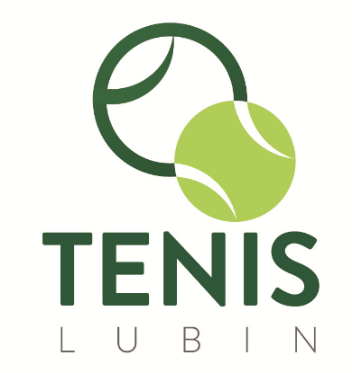 NAZWA TURNIEJU:  GRAND PRIX LUBINA W DEBLUDATA: 		        12.12.2015 r.                GRUPA „ I ”1 - 2	3 - 4	1 - 3	2 - 4	1 - 4	2 - 3 LP1.2.3.4.ZWYCIĘSTWAGEMYMIEJSCE1.ŁAMASZ ROBERTCHARIASZ ROLAND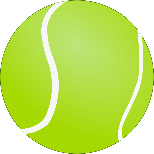 6:76:73:66:310:77:66:324:3III2.LASOTA JANDŁUGI KRZYSZTOF7:67:64:67:66:106:46:425:2I3.RÓŻYCKI JAROSŁAWZANTO ADAM6:33:67:106:46:710:66:36:325:3II4.SZTAJNER GRZEGORZKONIECZNY ZDZISŁAW6:73:64:64:63:63l60IV